PART 3 ­ REGIONAL AND DISTRICT RULES»Chapter K: Precinct rules»7 West»7.1 Avondale 1Activity tableThe activities, controls and assessment criteria in the Mixed Use zone apply in sub­precincts A and B unless otherwise specified below.Refer to precinct plan 1 for the extent and location of the sub­precincts.NotificationThe council will publicly notify resource consent applications for retail greater than 450m2 in sub­ precincts A and B.Land use controlsThe land use controls in the underlying Mixed Use zone apply.Development controlsThe development controls in the underlying Mixed Use zone apply.Special information requirementsA design statement must be submitted for the activities specified in the tables below.It must contain information on all relevant matters, including as a minimum the matters specified below, as set out in clause 2.7.2 Design Statement information­ General Provisions.Drawings and illustrations must be appropriate to the complexity and significance of the proposal.Please refer to the Auckland Design Manual for guidance.Design statement information requirements sub­precinct B – residential activityTable 1Design statement information requirements sub­precincts A and B ­ business activityTable 2Design Statement Information Requirements	Sub­precinct A and B: Any buildingrequiring consentPrecinct planPrecinct plan 1: Avondale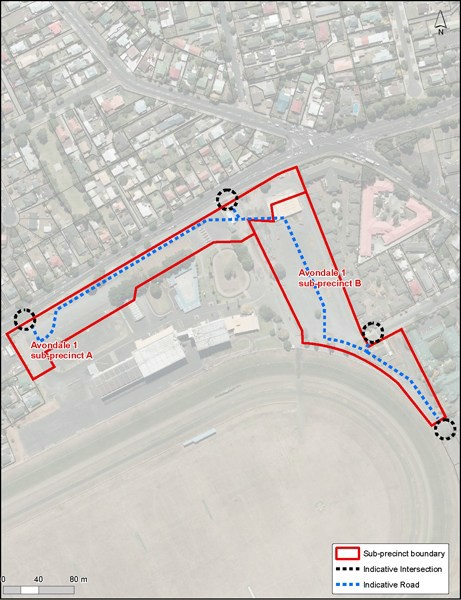 ActivitySub­precinct ASub­precinct BAccommodationAccommodationAccommodationDwellings not located on theground floor of a buildingDNAConversion of a building or part of a building to dwellings, visitor accommodation or boardinghousesDPRetirement villageDNASupported residential careDNAVisitor  accommodationDNABoarding housesDNACommerceCommerceCommerceCommercial ServicesNADCommercial Sexual ServicesNADDairiesPPOfficesPDRetail up to 450m2 GFA per siteDDRetail greater than 450m2 GFAper siteNCNCInfrastructureInfrastructureInfrastructureAny activity prior to the creation of vehicle access points and public­access roads in accordance with the sub­precinct planNCNCDesign Statement information requirements for all residential activity within the sub­precinct B areaDesign Statement information requirements for all residential activity within the sub­precinct B area5­8 dwellings/ units9­15 dwellings/ units15+ dwellings1Natural and culturalenvironmentXX2Builtform/characterX3Use and activityX4Urban structureX5Analysis planXXX6Streetscapebuilt formXXX7Opportunities and constraintsdiagramXXX8Concept PlansXXX9Landscape PlanXXX10Site and FloorPlansXXX11Built formXXX12Shadow diagrams for buildings fourstoreys or moreXX13Street DesignPlanXX14Public openspaceX1Natural & CulturalEnvironmentX2Built Form/ CharacterX3Use & ActivityX4Urban StructureX5Analysis PlanX6Streetscape Built FormX7Opportunities & ConstraintsdiagramX8Concept PlansX9Landscape PlanX10Site & Floor PlansX11Built FormX12Shadow DiagramsX13Street Design PlanX14Public Open SpaceX